Histograms for grouped data The following are the lengths of stay (in days) for a random sample of patients discharged from a particular hospital: 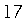 13, 9, 5, 11, 6, 3, 12, 10, 11, 7, 3, 9, 9, 4, 4, 2, 2Draw the histogram for these data using an initial class boundary of , an ending class boundary of , and classes of equal width. Note that you can add or remove classes from the figure. Label each class with its endpoints. 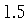 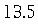 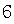 